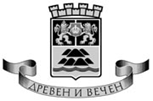 РЕЗУЛТАТИЗА ДЕЙНОСТТА НА КОМИСИЯ, НАЗНАЧЕНА СЪС ЗАПОВЕД №19 ОА -1703/16.07.2019Г. ЗА РАЗГЛЕЖДАНЕ ПО ДОПУСТИМОСТ НА  ПОСТЪПИЛИТЕ  ПРОЕКТИ ЗА ФИНАНСИРАНЕ ПО КОМПОНЕНТ 4 – „ПРОИЗВЕДЕНИЯ НА ПЛОВДИВСКИ ПИСАТЕЛИ И ВАЖНИ ЗА ГРАДА ИЗДАНИЯ“ Комисия, назначена със Заповед №19ОA-1703/16.07.2019г. на Кмета на Община Пловдив на основание чл.6, ал.2, т.1  от Наредба за реда и условията за финансиране на инициативи в сферата на културата, част от Календара на културните събития на Община Пловдив, разгледа постъпили и заведени в деловодството на Община Пловдив в Регистър по Компонент 4 - „Произведения на пловдивски писатели и важни за града издания“ 6 бр.  предложения с повторно внесени документи, съгласно чл.33, ал.6 на Наредбата.Комисията взе следните решения:Допуска до оценяване предложенията, посочени в таблицата по-долу:Не допуска до оценяване като неотговарящи на изискванията на Наредбата предложения, посочени в таблицата по-долу:№ от деловодната система на ОбщинатаПодател               ПроектАдминистративно съответствие19Ф-5358/01.07.19г.19Ф5358-1/22.07.19г.„Фаст принт  букс“ ЕООДISBN 978-619-236  “7 писатели в космоса“Подадени са всички изискуеми документи. Проектът отговаря на изискванията на чл.3, чл.30, чл.31, чл.32 и чл.33 от Наредбата.19ИП-14/09.07.19г.19ИП-14-1/22.07.19г.Библиотека БългарияISBN 978-619-7456„Събирачът на думи“Подадени са всички изискуеми документи. Проектът отговаря на изискванията на чл.3, чл.30, чл.31, чл.32 и чл.33 от Наредбата.19Ф-5709/15.07.19г19Ф5709-1/22.07.19г.„Имеон“ ЕООДISBN 978-619-7416„Четвъртият път или отговорното общество – алтернатива на демокрацията“Подадени са всички изискуеми документи. Проектът отговаря на изискванията на чл.3, чл.30, чл.31, чл.32 и чл.33 от Наредбата.19Ф-5710/15.07.19г.19Ф5710-1/22.07.19г.„Имеон“ ЕООДISBN 978-619-7416Барикадите. Един стар забравен български любовен роман.Подадени са всички изискуеми документи. Проектът отговаря на изискванията на чл.3, чл.30, чл.31, чл.32 и чл.33 от Наредбата.№ от деловодната система на ОбщинатаПодател               ПроектАдминистративно съответствие19ИП-18/12.07.19г.19ИП-18-1/22.07.19г.„Коала прес“ ООДISBN 978-619-7536„В пояса на Кайпер“В Предложението е посочена начална дата за реализация на проекта, предхожда датата на обявената конкурсна сесия.Съгласно декларираните обстоятелства в Приложение №13  предложението  не отговаря на изискванията на: чл. 3, ал.3  и ал.4. и чл.33, ал.1, т.1 във връзка с чл.32  и чл.7, ал.9. 19Ф-5593/10.07.19г.19Ф5593-1/23.07.19г.КСИ“ ЕООД2942„Юнакът чародей“„Спасеното царство“-Две приказки с поукиСъгласно декларираните обстоятелства в Приложение №13 проектът не отговаря на изискванията на чл.3, ал.4.  Съгласно посочените срокове в приложение Б – Бюджет предложението не отговаря на изискванията на чл.3, ал.2.